TALLER SUBREGIONAL DE LA OMPI SOBRE LA PRODUCCIÓN Y EL INTERCAMBIO DE OBRAS EN FORMATOS ACCESIBLES organizado porla Organización Mundial de la Propiedad Intelectual (OMPI) y el Servicio Nacional de Derechos Intelectuales (SENADI)Quito, 14 al 15 de noviembre de 2018Paraninfo – Universidad Andina Simón BolívarLISTA DE PARTICIPANTES PROVISIONAL preparado por la Oficina Internacional de la OMPIESTADOS MIEMBROSCOLOMBIASr. Miguel Ángel Rojas CHAVARRO, Asesor de Dirección General, Dirección Nacional de Derecho de Autor de Colombia (DNDA), Ministerio del Interior y de Justicia, BogotáCUBASr. Ernesto Vila GONZÁLEZ, Director General, Centro Nacional de Derecho de Autor (CENDA)Ministerio de Cultura, La Habana ECUADORSr. Pablo Santiago CEVALLOS Mena, Vocal Principal de la Primera Sala, Comité de Propiedad Intelectual, Instituto Ecuatoriano de la Propiedad Intelectual (IEPI), QuitoPERUSr. Fausto Alfonso Martin VIENRICH ENRIQUEZ, Director de Derecho de Autor, Dirección de Derecho de Autor, Instituto Nacional de Defensa de la Competencia y de la Protección de la Propiedad Intelectual (INDECOPI), LimaURUGUAYSra. Silvia Perez Diaz, Presidenta del Consejo de Derecho de Autor, Ministério de Educación y Cultura, MontevideoOrganizaciones Nacionales BOLÍVIA (ESTADO PLURINACIONAL DE)Sr. Erwin Lucía LAZO, Director de Planificación Institucional y Recursos Técnicos, Centro de Producción, Instituto Boliviano de la Ceguera, La PazCOLOMBIASr. Enrique King GARCÉS, coordinador, Biblioteca Digital, Representante del Instituto Nacional para Ciegos (INCI), BogotáCUBASr. Jorge Luis Cala Ledesma, Presidente, Asociación Nacional del Ciego, La HabanaECUADORSr. Carlos Bergman, Representante de la Función Legislativa, Consejo Nacional para la Igualdad de Discapacidades Sra. Tatiana Rosero, Secretaria Técnica, Consejo Nacional para la Igualdad de DiscapacidadesSr. Xavier Torres Correa, Presidente, Consejo Nacional para la Igualdad de DiscapacidadesSr. Alberto Vinicio Baquero, Representante de la Sociedad Civil en el Consejo Nacional para la Igualdad de Discapacidades; y, Presidente, Federación Nacional de Sordos del Ecuador Sra. Diana Banchón, Presidenta, Federación Nacional de Ciegos del Ecuador (FENCE)Sra. Lilián Mera, Presidenta, Federación Nacional de Organismos no Gubernamentales para la Discapacidad (FENODIS)Sra. Lilliana de Rudich, Presidenta, Federación Ecuatoriana pro Atención a la Persona con Discapacidad Intelectual, Parálisis Cerebral, Autismo y Síndrome de Down (FEPAPDEM) MÉXICO Sra. Camerina Ahideé Robles CUÉLLAR, Presidenta, Organismo Mexicano Promotor del Desarrollo Integral de los Discapacitados Visuales I.A.P., Ciudad de MéxicoPERUSr. John Williams Hinojosa YAMPI, Coordinador General, Colectivo Discapacidad Visual Perú, Lima URUGUAYSr. Gabriel Ismael Soto VADILLO, Presidente, Unión Nacional de Ciegos del Uruguay (UNCU), MontevideoObservadoresSra. Rosa María Yataco MARÍN, Bibliotecóloga a cargo, Sala para invidentes Delfina Otero Villarán, Biblioteca Nacional del Perú, Lima oradoresSr. Nicholas HOEKSTRA, Experto en educación inclusiva, Grand RapidsSr. Pedro MILLIET, Desarrollador Senior, Miembro de la Junta Directiva, Consorcio de Libros Accesibles (ABC), São PauloOrganizaciones InternacionalesFEDERACIÓN INTERNACIONAL DE ASOCIACIONES DE BIBLIOTECARIOS Y BIBLIOTECAS (IFLA)Sra. Alicia OCASO, Representante, Montevideo ORGANIZACIÓN MUNDIAL DE LA PROPIEDAD INTELECTUAL (OMPI)Sr. Rafael Ferraz VAZQUEZ, Experto Legal, División de Derecho de Autor, Sector de Cultura et Industrias Creativas, Ginebra[Fin del documento]SS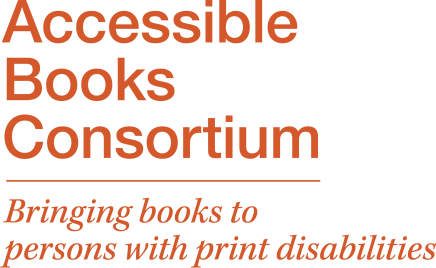 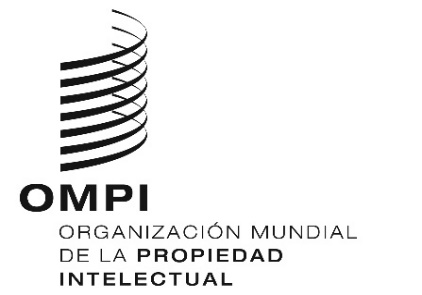 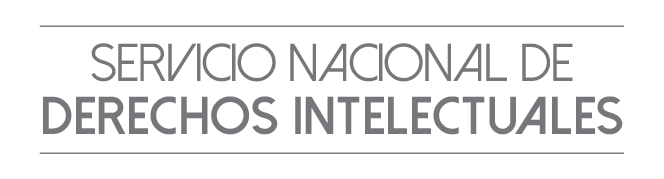 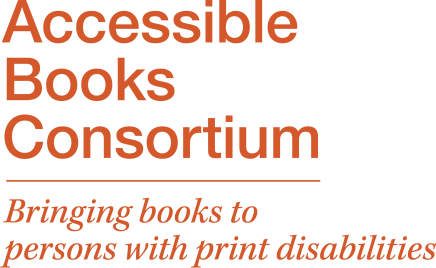 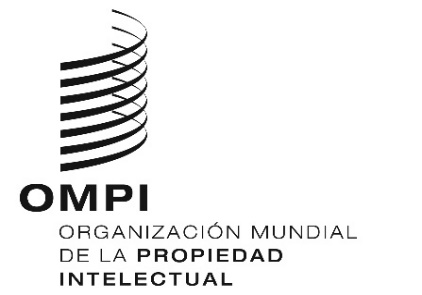 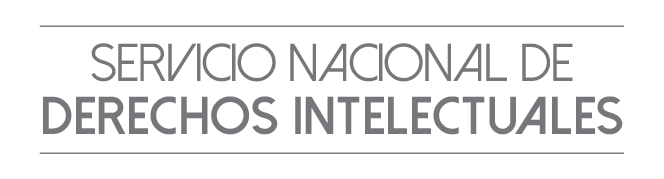 TALLER SUBREGIONALTALLER SUBREGIONAL  OMPI/DA/QUI/18    OMPI/DA/QUI/18  ORIGINAL:  Español ORIGINAL:  Español fecha:  8 de octubre de 2018fecha:  8 de octubre de 2018